Программа «Художественное слово»Педагог: Макарова В.И.Возраст: 7 – 8 лет (1 класс)Тема: «Как построен текст».1.- Здравствуйте, дорогие ребята. Начинаем наше занятие. Я улыбнусь вам, а вы улыбнитесь мне. Как хорошо, что мы сегодня опять вместе! Мы добры, приветливы, ласковы, мы все здоровы. Я вам желаю хорошего настроения.- Проведем речевую разминку. Дыхательные упражнения.«Свеча» - ровный медленный выдох.- Глубоко вдохнуть, остановиться и медленно дуть на воображаемое пламя свечи. Постараться дуть так, чтобы пламя «легло». Возьмите белую узкую полоску бумаги и дуйте на неё: тогда будет видно, насколько ровно ложится пламя.«Произнеси правильно». Чистоговорки произносятся медленно и чисто.Скороговорки произносятся быстро и правильно.У ежа и ёлки иголки колки.- Отчётливо произносите каждую букву, обращайте внимание на работу губ, положение языка, правильное (носовое) дыхание.«Говори выразительно». Снег пошёл- Спрашиваете, удивляясь - ?!- Восхищаетесь, радуетесь - !- Огорчаетесь смене погоды…2. - Прочитайте текст вслух целыми словами, чётко, громко:Жил – был на свете доктор Айболит. Он был очень добрый.Больше всего на свете доктор любил зверей. К нему приходили лечиться черепахи, лисицы и козы, прилетали журавли и орлы.Всех лечил добрый доктор Айболит!- Что вы сейчас прочитали? Можно сказку назвать текстом?- О ком этот текст? Значит, тема этого текста - о Айболите.- Какой заголовок можно дать этому тексту? («Добрый доктор Айболит»)- Какова основная мысль этого текста?- Как в записи оформляют начало текста? (С красной строки делают отступ от начала на 3 буквы).- Но вы, наверное, заметили, что в тексте с красной строки начинается не только первое предложение текста, но и первые предложения частей текста. Что это за части, мы узнаем сегодня на занятии.Итак, тема нашего занятия… 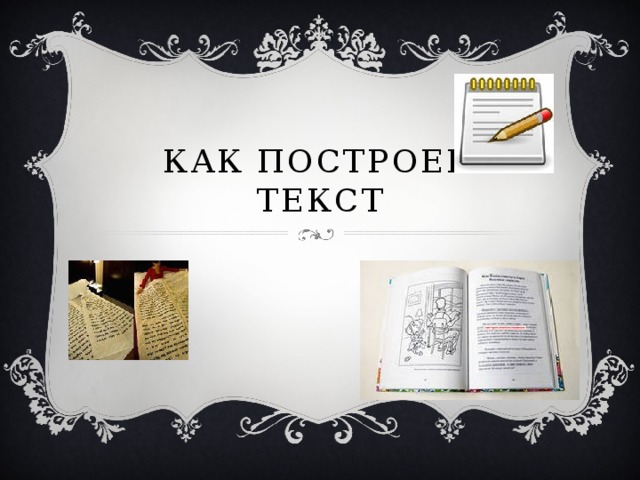 3. - Прочитайте рассказ Л.Н. ТолстогоСобака шла по дощечке через реку, а в зубах несла мясо.Увидела она себя в воде и подумала, что там другая собака мясо несет. Она бросила свое мясо и кинулась отнимать у той собаки. Того мяса вовсе не было, а своё волной унесло.И осталась собака ни с чем.- Сколько частей выделено в тексте?- Найдите начало текста, прочитайте. Что вы из него узнали?- Где основная часть текста, в которой говорится об основных событиях? Что вы узнали из неё?- Прочитайте концовку. О чём в ней идёт речь?- Итак, в каждом тексте можно выделить 3 части: начало, основную часть, концовку.Например, в рассказах, сказках начало нередко показывает, где происходит действие, когда, какие герои участвуют в событиях;- Вспомните, мы с вами обсуждали: с каких слов могут начинаться сказки? (Однажды, жили-были, как-то раз, в некотором царстве…)Основная часть рассказывает самое важное, в ней говорится об основных событиях, а концовка – чем всё закончилось.- Вспомните, как в записи оформляют начало текста.- Каждую часть текста тоже записывают с красной строки.- Какие предложения в этом тексте также должны быть записаны с отступом?Физкультминутка (отдохните, походите, потанцуйте)4. Продолжаем определять части текста.- У меня для вас интересное задание, которое поможет вам проверить себя: видите ли, вы все части текста - начало, основную часть и концовку.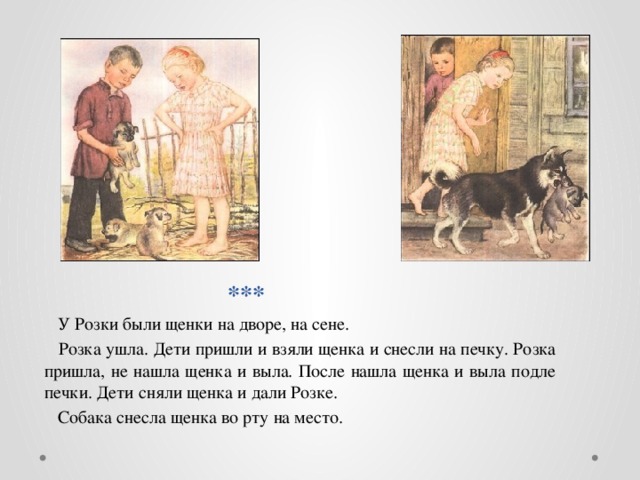 У Розки были щенки на дворе, на сене.Розка ушла. Дети пришли и взяли щенка и снесли на печку. Розка пришла, не нашла щенка и выла. После нашла щенка и выла подле печки. Дети сняли щенка и дали Розке.Собака снесла щенка во рту на место.- Сколько частей выделено в тексте?- Найдите начало текста, прочитайте. Что вы из него узнали?- Где основная часть текста, в которой говорится об основных событиях? Что вы узнали из неё?- Прочитайте концовку. О чём в ней идёт речь?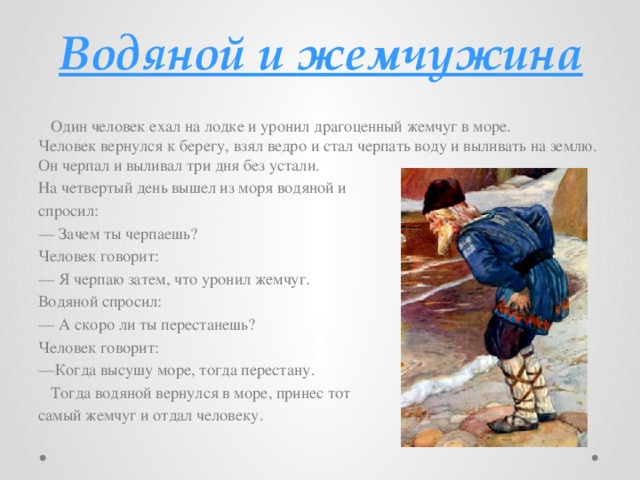 Один человек ехал на лодке и уронил драгоценный жемчуг в море.Человек вернулся к берегу, взял ведро и стал черпать воду и выливать на землю. Он черпал и выливал три дня без устали.На четвертый день вышел из моря водяной и спросил:— Зачем ты черпаешь?Человек говорит:— Я черпаю затем, что уронил жемчуг.Водяной спросил:— А скоро ли ты перестанешь?Человек говорит:—Когда высушу море, тогда перестану.Тогда водяной вернулся в море, принес тот самый жемчуг и отдал человеку.- Сколько частей выделено в тексте?- Найдите начало текста, прочитайте. Что вы из него узнали?- Где основная часть текста, в которой говорится об основных событиях? Что вы узнали из неё?- Прочитайте концовку. О чём в ней идёт речь?5. Подведение итогов работы.- Какие части можно выделить в каждом тексте?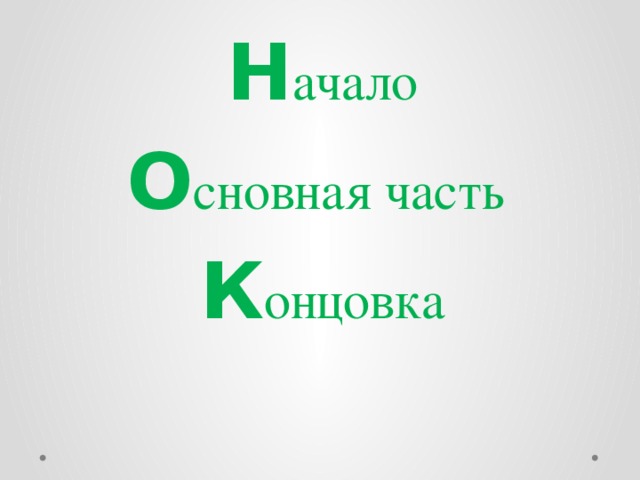 - Постарайтесь закончить предложения. Сегодня я узнал…Мне было интересно…Мне было трудно…У меня получилось…- Оценим свои достижения на занятии.  Смайлики помогут оценить ваши достижения на занятии.Жёлтый - улыбается: всё поняли на занятии, всё у вас получилось.Зелёный – не улыбается, серьёзный: были допущены ошибки и их нужно исправить.Красный - огорчён, придётся ещё поработать, чтобы не было ошибок, чтобы ответить на все вопросы.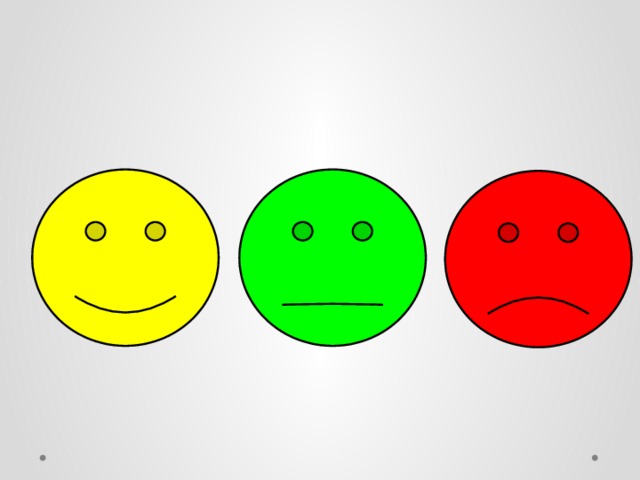 Домашнее задание. «Жила - была курица. И было у неё трое цыплят. Цыплята были непослушные, и курице тяжело было за ними приглядывать. Вот однажды повела мама – курица своих деток на прогулку. Впереди важно курица вышагивает, а за ней цыплята бегут. Остановилась мама – курица у чёрной трубы, которую на дорожке кто – то бросил, и смотрит по сторонам: нет ли опасности деткам? А цыплята шмыг в трубу! Оглянулась мама-курица и чуть в обморок не упала. Стоят перед ней чёрные цыплята. Пришлось курице целый вечер отмывать цыплят от сажи».- Придумайте название и разделите текст на 3 части.Можете прислать мне на электронную почту makarova-valentina-ivanovna@yandeks.ru	- Спасибо за урок